KEMENTERIAN AGAMA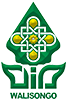 UNIVERSITAS ISLAM NEGERI WALISONGO		PASCASARJANAJl. Walisongo No. 3-5 (Kampus 1) Semarang 50185 Telp./Fax. (024) 7614454E-mail : pascawalisongo@yahoo.com  Home Page : http://www.pascawalisongo.ac.id - INDONESIAP E N G U M U M A NNomor : B-156/Un.10.9/D/PP.00.9/02/2017Tentang TATACARA PEMBAYARAN BIAYA PENDIDIKAN DAN REGISTRASIMAHASISWA BARU PROGRAM DOKTOR (S3) REGULER DAN BEASISWA STUDI DIKTISSEMESTER GENAP TAHUN AKADEMIK 2016/2017Persyaratan RegistrasiLulus Seleksi Masuk Calon Mahasiswa Program Doktor (S3) Semester Genap  Tahun Akademik 2016/2017.Dinyatakan sehat dan bebas narkoba oleh Dokter Poliklinik UIN Walisongo. Calon mahasiswa yang tidak bebas narkoba dinyatakan gugur.Membayar biaya pendidikan (SPP, biaya orientasi, dan biaya matrikulasi) sesuai dengan ketentuan.Biaya pendidikan yang harus dibayar oleh calon mahasiswa baru Program Doktor (S3) Reguler :Kategori I (calon mahasiswa yang telah dinyatakan lulus ujian Bahasa Arab (IMKA) dan Bahasa Inggris (TOEFL) sebesar Rp. 6.500.000 (enam juta lima ratus ribu rupiah) dengan rincian :SPP Program Doktor sebesar Rp. 6.000.000 (enam juta rupiah).Biaya Orientasi Mahasiswa sebesar Rp. 500.000 (lima ratus ribu rupiah)Kategori II (calon mahasiswa yang telah dinyatakan lulus salah satu dari ujian Bahasa Arab (IMKA) atau Bahasa Inggris (TOEFL) sebesar Rp. 7.100.000 (tujuh juta seratus ribu rupiah). Dengan rincian :SPP Program Doktor sebesar Rp. 6.000.000 (enam juta rupiah).Biaya Orientasi sebesar Rp. 500.000 (lima ratus ribu rupiah)Biaya matrikulasi bahasa Arab/Inggris Rp. 600.000 (enam ratus ribu rupiah)Kategori III (calon mahasiswa yang telah dinyatakan belum lulus ujian Bahasa Arab (IMKA) dan Bahasa Inggris (TOEFL) sebesar Rp. 7.700.000 (tujuh juta tujuh ratus ribu rupiah) dengan rincian :SPP Program Doktor sebesar Rp. 6.000.000 (enam juta rupiah).Biaya Orientasi Mahasiswa sebesar Rp. 500.000 (lima ratus ribu rupiah)Biaya matrikulasi Bahasa Arab dan Bahasa Inggris Rp. 1.200.000 (satu juta dua ratus ribu rupiah).Khusus calon mahasiswa yang bertanda bintang (calon mahasiswa penerima beasiswa  dari para wisudawan berprestasi tertinggi dengan rincian sebagai berikut :A. Yang telah dinyatakan belum lulus ujian Bahasa Arab (IMKA) dan Bahasa Inggris (TOEFL) sebesar Rp. 1.700.000 (satu juta lima ratus ribu rupiah) dengan rincian :Biaya Orientasi Mahasiswa sebesar Rp. 500.000 (lima ratus ribu rupiah)Biaya matrikulasi Bahasa Arab dan Bahasa Inggris Rp. 1.200.000 (satu juta dua ratus ribu rupiah).B. Yang telah dinyatakan belum lulus ujian Bahasa Arab (IMKA) atau Bahasa Inggris (TOEFL) sebesar Rp. 1.100.000 (satu juta seratus ribu rupiah) dengan rincian :a. Biaya Orientasi Mahasiswa sebesar Rp. 500.000 (lima ratus ribu rupiah)b. Biaya matrikulasi Bahasa Arab atau Bahasa Inggris Rp. 600.000 (enam ratus ribu rupiah).Yang telah dinyatakan lulus ujian Bahasa Arab (IMKA) dan Bahasa Inggris (TOEFL) sebesar Rp. 500.000 (lima ratus ribu rupiah) dengan rincian :Biaya Orientasi Mahasiswa sebesar Rp. 500.000 (lima ratus ribu rupiah)Untuk Besaran biaya yang harus dibayar oleh masing-masing mahasiswa sebagaimana terlampir.Langkah-langkah Pelaksanaan RegistrasiCalon mahasiswa yang telah dinyatakan lulus seleksi, membayar dan melakukan pemeriksaan kesehatan dan narkoba di Poliklinik UIN Walisongo di Kampus I. Pembayaran biaya pemeriksaan Rp. 40.000 (empat puluh ribu rupiah) dilaksanakan langsung di tempat pemeriksaan. Calon mahasiswa yang tidak bebas narkoba dinyatakan gugur dan tidak perlu melakukan langkah selanjutnya.Calon mahasiswa yang telah dinyatakan bebas narkoba membayar biaya pendidikan (SPP, Orientasi akademik dan biaya matrikulasi [khusus bagi yang nilai bahasa belum memenuhi standar minimal]) ke : Bank Jateng Syariah, Bank BTN, Bank Mandiri dan Bank BRI Syariah pada tanggal 7 sampai dengan tanggal 10 Februari 2017. Ketentuan/cara pembayaran tiap bank dapat dilihat di website : http://pmb-pasca.walisongo.ac.idMenyerahkan dokumen-dokumen berikut ini ke Sekretariat Pascasarjana paling lambat tanggal 10 Februari 2017 jam : 14.00 WIB.Bukti pembayaran SPP, Orientasi akademik dan biaya matrikulasi (khusus bagi yang nilai bahasa belum memenuhi standar minimal).Surat keterangan hasil pemeriksaan kesehatan dan narkoba.Demikian untuk mendapatkan perhatian dan dilaksanakan sebagaimana mestinya.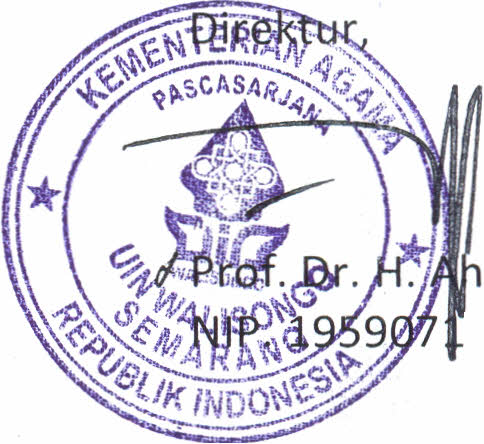 Semarang, 7 Februari 2017a.n. Rektor,Direktur,Prof. Dr. H. Ahmad Rofiq, M.A.NIP. 195907141986031004Tembusan :Rektor UIN Walisongo;Para Dekan di lingkungan UIN Walisongo;Kepala Bagian Perencanaan dan Keuangan UIN Walisongo;Kepala Bagian Akademik dan Kemahasiswaan UIN Walisongo;Kepala  PTIPD UIN Walisongo;Dokter pada Poliklinik UIN Walisongo;Pimpinan Bank Jateng Syariah, Bank BTN, Bank Mandiri dan Bank BRI Syariah;Bendahara BLU UIN Walisongo.LampiranBESARAN BIAYA PENDIDIKAN CALON MAHASISWA BARU PROGRAM DOKTORSEMESTER GENAP TAHUN AKADEMIK 2016/2017Program Doktor (S3)Semarang, 7 Februari 2017a.n. Rektor,Direktur,Prof. Dr. H. Ahmad Rofiq, M.A.NIP. 195907141986031004NO.NAMANOMOR PESERTAPEMBAYARAN BIAYA PENDIDIKANMUKHAMAD AGUS ZUHURUL FUQOHAK, S. UD, M. SI617120012 Rp      7,100,000 DRS. MOHAMAD SOLEK, MA617120011 Rp      7,100,000 AHMAD SYARIFUDIN, LC.M.S.I617120006 Rp      7,100,000 AHMAD MUSYAFAK,  MA617120007 Rp      7,100,000 CASRAMEKO, S.PD.I, M.PD.I617120001 Rp      7,700,000 HUDIYANTI,S.PD.I, M.S.I617120004 Rp      7,700,000 NASITOTUL JANAH, S.AG, MSI617120008 Rp      7,700,000 H. M. ARIF KURNIAWAN, S.E., M.M.617120009 Rp      7,700,000 M. SHOFIYUDDIN, SE.MSI617120010 Rp      7,700,000 JOKO TRIYANTO, M.PD.I.617120003 Rp      7,700,000 NUR KHOTIMAH, S.AG, M.PD.I617120002 Rp      7,700,000 